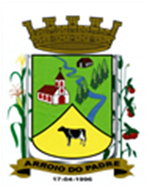 ESTADO DO RIO GRANDE DO SULMUNICÍPIO DE ARROIO DO PADREGABINETE DO PREFEITOMensagem 24/2018ACâmara Municipal de VereadoresSenhor PresidenteSenhores VereadoresA intenção do município de Arroio do Padre de conceder novamente auxílio alimentação em caráter excepcional a servidores públicos municipais que vierem a ser convocados e trabalharem na realização da Festa Municipal de 2018, faz com que lhes encaminhe um projeto de lei dispondo sobre este assunto.	Desde modo, o projeto de lei 24/2018, vem fixar a orientação legal a ser observada na concessão do auxílio alimentação especial neste ano.Entende o Poder Executivo, a exemplo de anos anteriores, que os servidores públicos municípios que vierem a prestar a sua colaboração na edição da festa Municipal de 2018, que quando necessitarem fazer refeições, que esta despesa seja coberta com o auxílio de que trata o presente projeto de lei.Sendo o que se apresentava para o momento despeço-me com cordiais cumprimentos.Atenciosamente.Arroio do Padre, 12 de março de 2018. Leonir Aldrighi BaschiPrefeito MunicipalAo Sr.Dário VenzkePresidente da Câmara Municipal de VereadoresArroio do Padre/RSESTADO DO RIO GRANDE DO SULMUNICÍPIO DE ARROIO DO PADREGABINETE DO PREFEITOPROJETO DE LEI Nº 24, DE 12 DE MARÇO DE 2018.Autoriza o Município de Arroio do Padre, Poder Executivo, a conceder auxílio alimentação, em caráter excepcional a servidores públicos que vierem a ser convocados e trabalharem durante a realização da Festa Municipal.Art. 1º Fica autorizado o Município de Arroio do Padre, Poder Executivo, a conceder auxílio alimentação em caráter excepcional, a servidores públicos municipais que vierem a serem a ser convocados e trabalharem durante a Festa Municipal de aniversário de criação do Município e Festa Regional do Caqui e da Maçã a ser realizada nos dias 21 e 22 de abril de 2018.Art. 2º O auxílio alimentação será de R$ 40,00 (quarenta reais) por dia em que efetivamente o servidor tiver trabalhado na realização da festa.Parágrafo Único: O servidor que trabalhar apenas meio dia fará jus ao auxílio alimentação pela metade.Art. 3º O auxilio alimentação a ser concedido em caráter excepcional aos servidores municipais visa colaborar com o custo das refeições que o servidor vier a ter em função de seu trabalho na realização do evento, nas datas indicadas.Art. 4º O auxílio alimentação de que trata esta Lei será depositado juntamente com seu vencimento do mês de abril, na respectiva conta do servidor.Art. 5º A despesa decorrente da aplicação prática desta Lei correrá dotação orçamentária 3.3.90.46.00.00.00 do órgão municipal a que o servidor convocado estiver lotado.Art. 6º Esta Lei entra em vigor na data de sua publicação.Arroio do Padre, 12 de março de 2018. Visto técnico:Loutar PriebSecretário de Administração, Planejamento,                     Finanças, Gestão e Tributos          Leonir Aldrighi BaschiPrefeito Municipal